KPKSM [ PER ] NO.1     		                        KESATUAN PEGAWAI KASTAM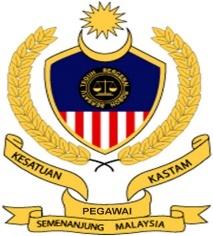 No.Pendaftaran 186  		  SEMENANJUNG MALAYSIA______________________________________________________                       PERMOHONAN  SUMBANGAN PERKAHWINAN                 [PERUNTUKAN PERJUANGAN ]NAMA ( HURUF BESAR )		:_________________________________________________NO.KAD PENGENALAN 		:_________________________________________________JAWATAN / NO.PERKHIDMATAN 	:_________________________________________________NO. AHLI				:_________________________________________________ALAMAT PEJABAT			:_________________________________________________					 _________________________________________________					 _________________________________________________NO. TELEFON/ TELEFON BIMBIT		:_________________________________________________TARIKH PERKAHWINAN			:_________________________________________________NO.SIJIL NIKAH / SIJIL PENDAFTARAN	 PERKAHWINAN			:_________________________________________________NAMA ISTERI / SUAMI			:_________________________________________________NAMA BANK				:_________________________________________________NO. AKAUN BANK			:_________________________________________________……………………………………..			………………………………………………  ( Tandatangan Pemohon  ) 						( Tarikh ) Disahkan Sdr / Sdri ……………………………………. adalah ahli KPKSM Cawangan ini. Keterangan di atas adalah benar dan beliau layak mendapat faedah  tersebut.…………………………………..................	………….          ………………………………………………( T / Tangan & Cop Setiausaha Cawangan )				( Tarikh )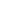 KEGUNAAN PEJABATTarikh diterima		: _______________________________________________________________No. Daftar		: _______________________________________________________________Disahkan Sdr. Sdri. _______________________________ adalah ahli Kesatuan. Yuran telah dibayar sehingga  ____________________________________________________________________________Disemak dan disahkan oleh 	: ________________________________________________________					[ Tandatangan & Nama Kerani Kesatuan ]Diluluskan :  _______________________________                        ______________________________	            Setiausaha Agung  KPKSM 				    TarikhPembayaran telah dibuat melalui cek No : _____________________ Bertarikh ________________________________________________            _____________________________________________       Bendahari Agung KPKSM			            		    Tarikh